 Robert Browning, Snowsfields and Tower Bridge Primary Schools   We learn and succeed together  5th November  2021         @PrimaryRobert @SNSPrimary @tbprimary  Find us at: www.bridgesfederation.org.uk                 Parent Governor at Snowsfields We received a certificate in           assembly this week: 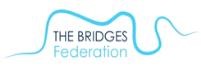 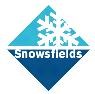 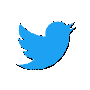 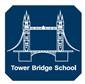 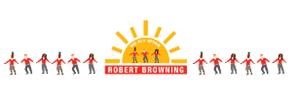 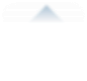 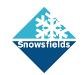 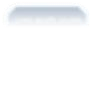 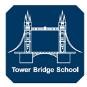 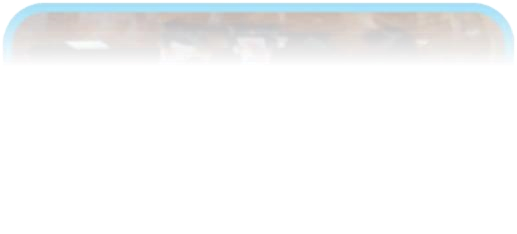 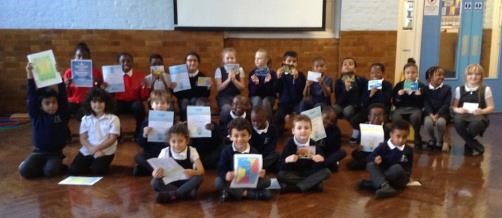 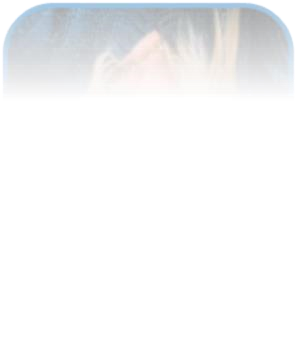 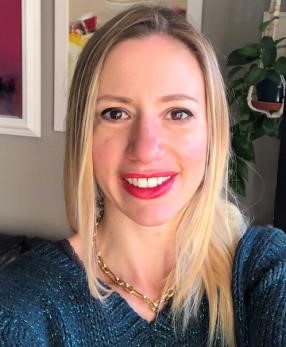 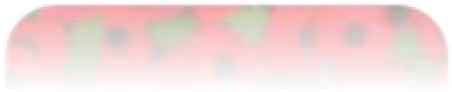 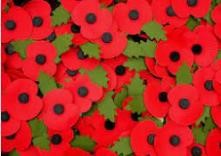 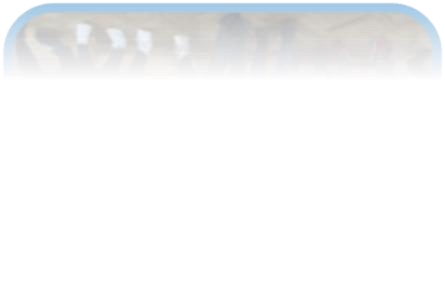 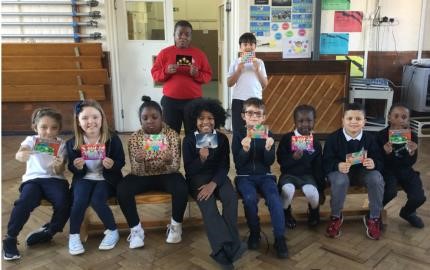 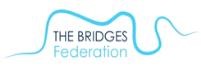 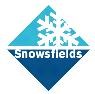 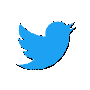 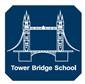 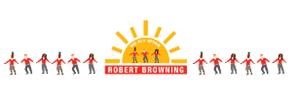 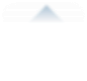 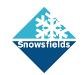 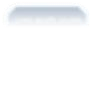 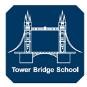 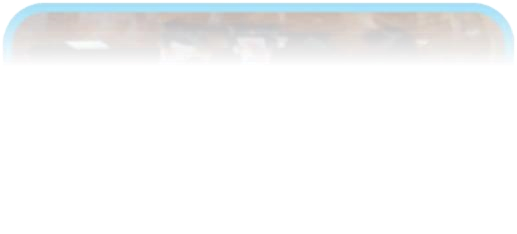 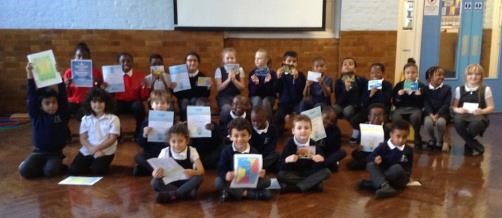 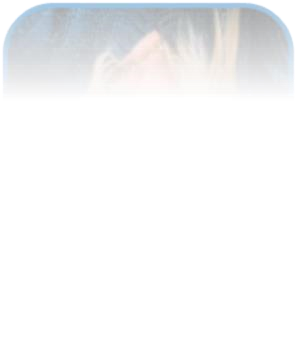 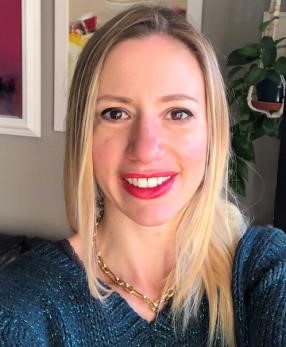 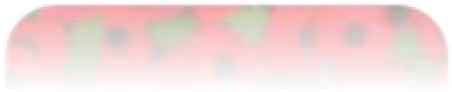 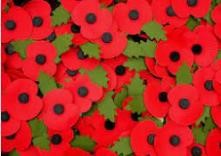 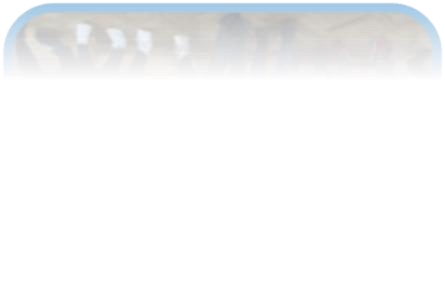 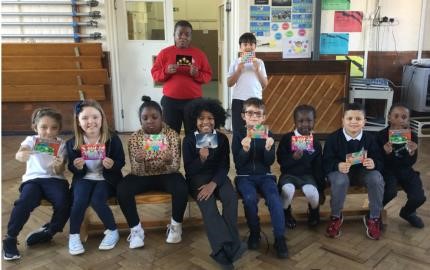 Congratulations to Ali McCulloch 	 who you have for being fun and friendly! elected as your Parent          Governor    representative at Snowsfields. We are really looking         for being independent learners! forward to welcoming Ali onto our Governing Body.  Also thank you to James             Rickard and Kerry Barner for     standing in this election and thank you to everyone who voted.  Poppy Appeal! Poppies and other Poppy Appeal Merchandise Reception Application will be on sale at school from Monday.  If you will be applying for a reception place for            	Suggested donations: September 2022, the deadline for applications is 	Poppy 50p Zip pull 50p 15th January 2022. Reflector 50p Please contact the school office if you need help. 	   Wristband £1                          https://www.southwark.gov.uk/schools-and-	Snap band £1.50 education/school-admissions/primary-admissions/	 applying-for-a-primary-school-place Attendance and Punctuality  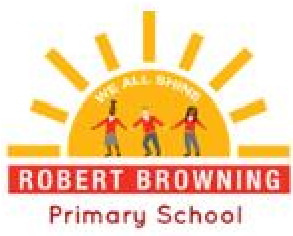 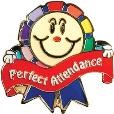 Overall whole school attendance for week beginning 18/10/21:  93.37% 1st Place Attendance: Red Class 1st Place Punctuality: Orange Class and Green Class Attendance and Punctuality  Overall whole school attendance for week beginning 18/10/21:  93.37% 1st Place Attendance: Red Class 1st Place Punctuality: Orange Class and Green Class Attendance and Punctuality  Overall whole school attendance for week beginning 18/10/21:  93.37% 1st Place Attendance: Red Class 1st Place Punctuality: Orange Class and Green Class Attendance and Punctuality  Overall whole school attendance for week beginning 18/10/21:  93.37% 1st Place Attendance: Red Class 1st Place Punctuality: Orange Class and Green Class Attendance and Punctuality  Overall whole school attendance for week beginning 18/10/21:  93.37% 1st Place Attendance: Red Class 1st Place Punctuality: Orange Class and Green Class Attendance and Punctuality  Overall whole school attendance for week beginning 18/10/21:  93.37% 1st Place Attendance: Red Class 1st Place Punctuality: Orange Class and Green Class Classes 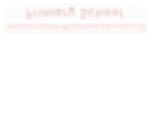 Absences Lates Total Attendance 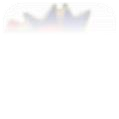 Total Attendance Year 1—Red Class 13 7 98.67% Year 2—Orange Class 1 10 96.15% Year 3—Yellow Class 10 8 93.85% Year 4  - Green Class 1 8 95.00% Year 5—Blue Class 7 7 96.15% Year 6—Purple Class 32 9 93.93% Attendance and Punctualityttendance and Punctuality		Overall w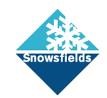 hole school attendance for week beginning 18/10/21: hole school attendance for week beginning 18/10/21: 95.19% 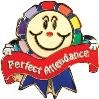 1st Place Attendance: Purple Class 1st Place Punctuality: Purple Class 1st Place Attendance: Purple Class 1st Place Punctuality: Purple Class  Classes 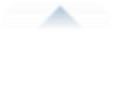 Absences Lates Points 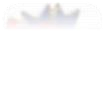 Year 1—Red Class 12 9 150 Year 2—Orange Class 9 11 425 425 Year 3—Yellow Class 8 15 250 250 Year 4  - Green Class 28 9 525 525 Year 5—Blue Class 15 7 500 500 Year 6—Purple Class 2 6 700 700 Attendance and Punctualitytendance and Punctuality	Overall wh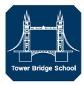 ole school attendance for week beginning  18/10/21:  ole school attendance for week beginning  18/10/21:  90.07% 	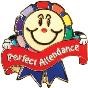 90.07% 	1st Place Attendance: Blue Class 1st Place Punctuality: Green Class 1st Place Attendance: Blue Class 1st Place Punctuality: Green Class Classes Absences Lates Points 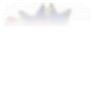 Points Year 1—Red Class 14 ½ 33 175 175 Year 2—Orange Class 19 21 50 50 Year 3—Yellow Class  11 12 300 300 Year 4  - Green Class 10 4 700 700 Year 5—Blue Class 7 24 525 525 Year 6—Purple Class 9 13 575 575 